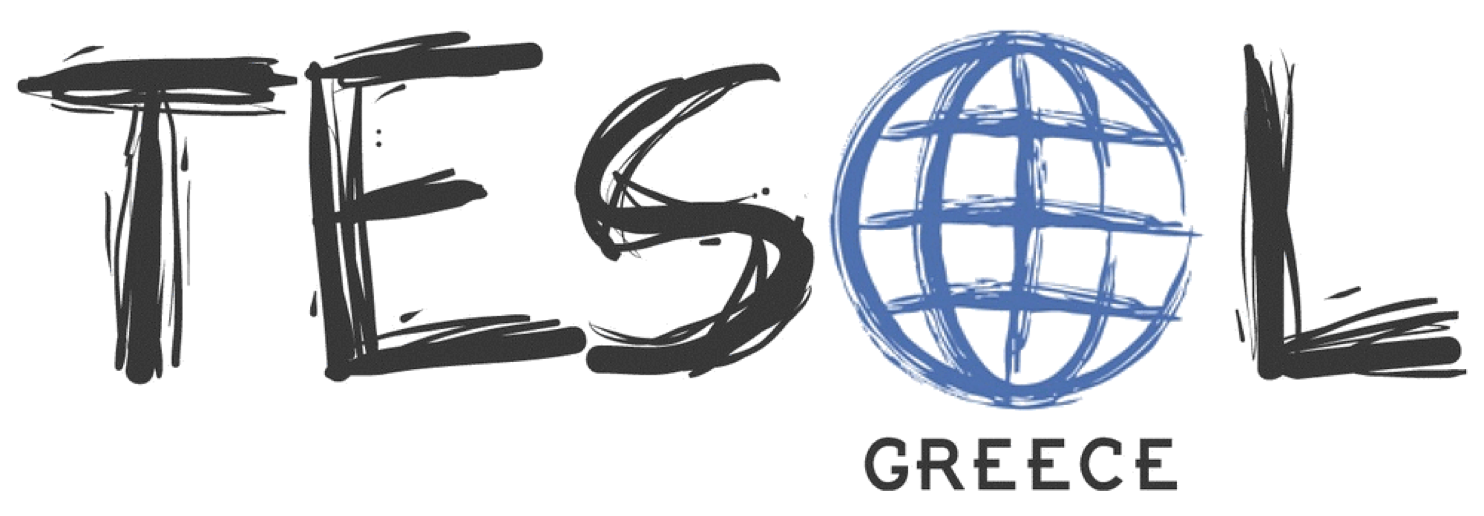 2020-2021 TESOL Greece BoardOfficersLilika Couri, ChairSusan Stetson-Tiligadas, V. Chair - Journal EditorVangelis Petsalis, Secretary GeneralVoula Moustakidou, TreasurerMembers At LargeAgapi DendakiTheodore LalosEvelina AgathopoulouGeorgia KourtiStella SenetakiAlternate MembersJane MandaliosChryssanthi RoubiMarios MelissinosMavra KoklaOversight CommitteeChristina KonstantakelliLida LambropoulouChristina StamatiWebmasterGeorge ChatzisExecutive SecretaryAntigone KonstantiTESOL Greece OfficeTel. No.: 210/7488411email: tesolgreece@gmail.com